                         HARMONOGRAM 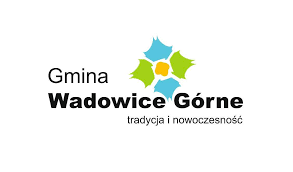                                       WYWOZU ODPADÓW KOMUNALNYCH W  2022 ROKUWSZYSTKIE MIEJSCOWOŚCI 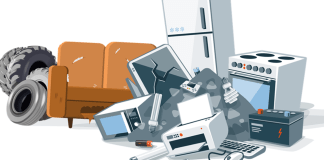 Prosimy o wystawianie pojemników i worków do godz. 7:00 do drogi przejazdu samochodu. Worki muszą być pełne i zawiązane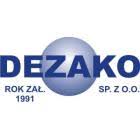 Wykonawca:ul. Kościuszki 30, 39-200 Dębicatel.: 14 670 40 09www.dezako.plTworzywa sztuczne i metale24 stycznia 202217 lutego 202217 marca 202221 kwietnia 202219 maja 202215 czerwca 202214 lipca 202222 sierpnia 202215 września 202224 października 202224 listopada 202212 grudnia 2022Odpady zmieszane20 stycznia 202214 lutego 202214 marca 20227  kwietnia 202225 kwietnia 20225 maja 202223 maja 20221 czerwca 2022 23 czerwca 20227  lipca 202221 lipca 20228 sierpnia 202225 sierpnia 20221  września 202222 września 20223 października 2022 17 października 20227 listopada 20228 grudnia 2022PapierSzkło17 lutego 202217 lutego 202221 kwietnia 202221 kwietnia 202215 czerwca 202215 czerwca 202222 sierpnia 202222 sierpnia 202224 października 202224 października 202212 grudnia 202212 grudnia 2022Odpady wielkogabarytowe31 marca 20227 września 2022